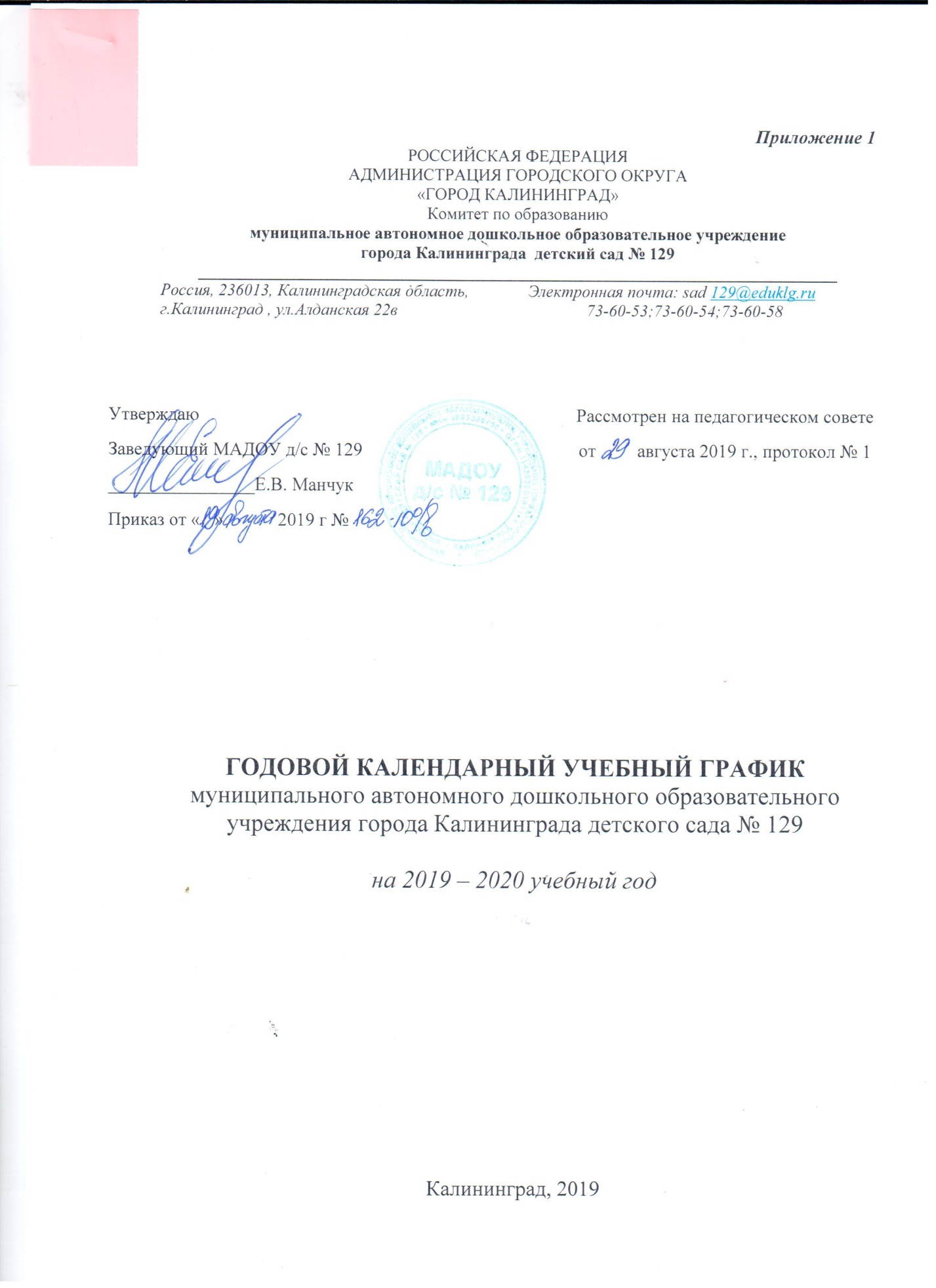 ПОЯСНИЕЛЬНАЯ ЗАПИСКАГодовой календарный учебный график – является локальным нормативным документом, регламентирующим общие требования к организации образовательного процесса в учебном году в МАДОУ д/с № 129.Годовой календарный учебный график  МАДОУ разработан в соответствии с нормативными документами:Указом Президента РФ от 27 мая 2018г.  № 204 «О национальных целях и стратегических задач развития Российской Федерации на период до 2024 года»;Федеральной целевой программы развития образования на 2016-2020 годы (постановление Российской Федерации от 23.05.2015 № 497) (в действующей редакции);Государственной программы Российской Федерации «Развитие образования» (постановление Правительства Российской Федерации от 26.12.2017 № 1642 (в действующей редакции);Государственной программы Калининградской области «Развитие образования» (постановление Правительства Калининградской области от 31.12.2013 № 1023 (в действующей редакции);Муниципальной программы «Развитие системы образования городского округа «Город Калининград» (постановление администрации городского округа «Город Калининград» от 17.10.2014 № 1634 (в действующей редакции);Плана мероприятий («Дорожной карты») «Изменения в отраслях социальной сферы, направленные на повышение эффективности образования» (распоряжение администрации городского округа «Город Калининград» от 27.06.2013 № 392-р (в действующей редакции);Концепции духовно-нравственного развития и просвещения населения городского округа «Город Калининград» (решение городского Совета депутатов Калининграда от 16.12.2015 № 408);Федеральным законом от 29.12.2012г. №273-ФЗ «Об образовании в Российской Федерации»;Приказом Министерства образования и науки Российской Федерации от 17.10.2013 № 1155 «Об – утверждении федерального государственного стандарта дошкольного образования»;Приказом Министерства образования и науки Российской Федерации от 30.08.2013 №1014 «Об утверждении порядка организации и осуществления образовательной деятельности по основным общеобразовательным программам – образовательным программам дошкольного образования»;Устава МАДОУ д/с № 129;Постановлением Главного государственного врача Российской Федерации от 15 мая 2013г. №26 г. Москва «Об утверждении СанПиН 2.4.1.3049-13 «Санитарно-эпидемиологические требования к устройству, содержанию и организации режима работы дошкольных образовательных организаций»;Лицензией на ведение образовательной деятельности МАДОУ д/с №129;Основной образовательной программы дошкольного образования МАДОУ  д/с № 129.Годовой календарный учебный график учитывает в полном объеме возрастные психофизические особенности воспитанников и отвечает требованиям охраны их жизни и здоровья.Содержание годового календарного учебного графика включает в себя следующее: - режим работы МАДОУ;- начало учебного года;- окончание учебного года;- количество недель в учебном году;- продолжительность учебной недели;- продолжительность организованной образовательной деятельности;- перерыв между организованной образовательной деятельностью;- объем недельной образовательной нагрузки (количество занятий в неделю/время);- сроки проведения каникул, их начало и окончание;- сроки проведения Дней открытых дверей в МАДОУ; - праздничные дни;- сроки проведения мониторинга достижения детьми планируемых результатов освоения основной общеобразовательной программы дошкольного образования;- работа МАДОУ в летний период.Годовой календарный учебный график принимается педагогическим советом и утверждается приказом заведующего МАДОУ до начала учебного года. Все изменения, вносимые МАДОУ в годовой календарный учебный график, утверждается приказом заведующего образовательного учреждения и доводятся до всех участников образовательного процесса.Годовой календарный учебный графикна 2019-2020 учебный год№ п/пСодержаниеВозрастная группа№ п/пСодержаниеПодготовительная Группа(6-7 лет)1Режим работы МАДОУ д/с № 1297.00-19.002Начало учебного года01.09.2019 года3Окончание учебного года31.05.2020 года4Количество недель в учебном годуI полугодие (17)II полугодие (20)375Продолжительность учебной недели5 дней (понедельник-пятница)6Продолжительность организованнойобразовательной деятельностидо 30 мин.7Перерыв между организованнойобразовательной деятельностьюне менее 10 минут8Объем недельной образовательной нагрузи (количество занятий в неделю/время)14 занятий7 часов9Сроки проведения каникул01.01.2020 г.- 08.01.2020 г.10Сроки проведения Дней открытых дверей15.12.2019 г.21.05.2020 г.11Праздничные дниПраздничные дниДень народного Единства02.11-04.11.2019 гг.Новогодние праздники и Рождество Христово01.01.2020 г.-08.01.2020 г.День Защитника Отечества20.02-24.02.2020 гг.Международный женский день07.03 – 09.03.2020 гг.Праздник Весны и Труда01.05. -  04.05.2020 гг.День Победы09.05.-12.05.2020 гг.День России12.06-14.06.2020 гг.12Работа в ДОУ в летний период01.06.2020 г.-31.08.2020 г.5-дневная рабочая неделяс 07.00 до 19.0013Сроки проведения мониторинга достижения детьми планируемых результатов освоения АООП МАДОУ д/с № 12902.12.-17.12.2019 г.13.05.- 27.05.2020 г.